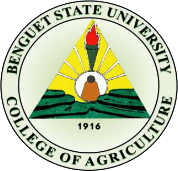 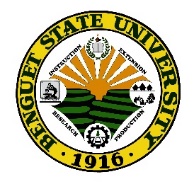 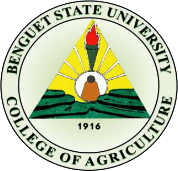 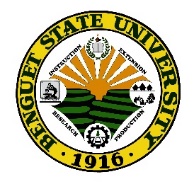 PLAN OF COURSE WORKAPPROVAL RECOMMENDED by the Advisory Committee   Enrollment Period   For MASTERS PROGRAMS  For DOCTORATE PROGRAMSI.D. No._____________________________________________________________________Email Address: ____________________________________________Email Address: ____________________________________________Date Accomplished:Name:________________________________________________________________________     Family name                                   First name                            Middle name________________________________________________________________________     Family name                                   First name                            Middle name________________________________________________________________________     Family name                                   First name                            Middle name________________________________________________________________________     Family name                                   First name                            Middle name________________________________________________________________________     Family name                                   First name                            Middle nameMobile Phone No.Name:________________________________________________________________________     Family name                                   First name                            Middle name________________________________________________________________________     Family name                                   First name                            Middle name________________________________________________________________________     Family name                                   First name                            Middle name________________________________________________________________________     Family name                                   First name                            Middle name________________________________________________________________________     Family name                                   First name                            Middle nameSecondary Contact No.Degree:Degree:MSMajor Field:Major Field:Plant PathologyCognateDegree:Degree:MSMajor Field:Major Field:Plant PathologyCognateEnd of Residency: ________________________________End of Residency: ________________________________End of Residency: ________________________________End of Residency: ________________________________End of Residency: ________________________________End of Residency: ________________________________Course CodeCourse CodeDescriptive TitleSemester& S.Y.GradeUnitProfessorRemarksMajor Courses (18 units)Major Courses (18 units)Major Courses (18 units)PP 210Pathogenesis3PP 220Physiology of Plant Pathogenic Fungi3PP 225Epidemiology of Plant Diseases3PP 230Advance Plant Disease Management3PP 240Taxonomy of Plant Pathogenic Nematodes3PP 250Taxonomy of Plant Pathogenic Fungi3PP 260Advanced Phytonematology 3PP 270Advanced Phytovirology3PP 280Plant Disease Resistance3PP 290Special Topics/Problems3Cognates/Minor Electives (9 units)Cognates/Minor Electives (9 units)Cognates/Minor Electives (9 units)Basic/Core/Foundation Courses (7 units)Basic/Core/Foundation Courses (7 units)Basic/Core/Foundation Courses (7 units)Stat 285Experimental Designs and Statistical Analysis3Chem 13Basic Biochemistry3PP 299Graduate Seminar1Courses approved for transfer of credit (9 units maximum)Courses approved for transfer of credit (9 units maximum)Courses approved for transfer of credit (9 units maximum)Date TakenGradeUnitInstitutionRemarksOther Required Subjects as per Notice of Acceptance/General CourseOther Required Subjects as per Notice of Acceptance/General CourseOther Required Subjects as per Notice of Acceptance/General CourseSemester& S.Y.GradeUnitProfessorRemarks1.2.3. 4.Refresher Courses (If applicable) (9 units for MA/MS/MAED)                                      (12 units for PhD)Refresher Courses (If applicable) (9 units for MA/MS/MAED)                                      (12 units for PhD)1.2.3.4.Thesis (6 units)Thesis (6 units)Thesis (6 units)Semester& S.Y.GradeUnitProfessorRemarks1.Hort 300Master’s Thesis62.3.Student’s Name and SignatureMemberMemberMemberMemberMemberMemberMemberMemberMemberMemberAdviserAdviserDepartment ChairpersonDepartment ChairpersonDepartment ChairpersonDepartment ChairpersonNOTED:APPROVED:LYNN J. TALKASENLYNN J. TALKASENCONSTANTINO T. SUDAYPANCONSTANTINO T. SUDAYPANCONSTANTINO T. SUDAYPANCONSTANTINO T. SUDAYPANAdvanced Studies CoordinatorAdvanced Studies CoordinatorAdvanced Studies CoordinatorAdvanced Studies CoordinatorAdvanced Studies Coordinator               College Dean               College Dean               College DeanDate Signed:_____________Date Signed:_____________Date Signed:_____________Date Signed:_____________Date Signed:_____________               Date Signed:_____________               Date Signed:_____________               Date Signed:_____________Semester    ( Ex. 2018-2019)        1st Year        2nd Year        3rd Year        4th Year        5th Year1st Semester2nd SemesterMidyearSemester        6th Year        7th Year1st Semester2nd SemesterMidyear(for AdS Purpose)DATE OF EXAM/ DEFENSE REMARKSFor OUR Purpose (Remarks)Evaluated byDateQualifyingProposalComprehensiveFinal Defense